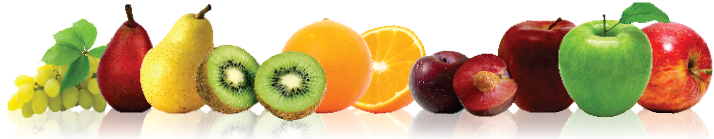 SECRETARIA MUNICIPAL DE EDUCAÇÃO, CULTURA E ESPORTES DE UNIÃO DO OESTEPROGRAMA NACIONAL DE ALIMENTAÇÃO ESCOLAR – PNAECEI PINGO DE GENTESECRETARIA MUNICIPAL DE EDUCAÇÃO, CULTURA E ESPORTES DE UNIÃO DO OESTEPROGRAMA NACIONAL DE ALIMENTAÇÃO ESCOLAR – PNAECEI PINGO DE GENTESECRETARIA MUNICIPAL DE EDUCAÇÃO, CULTURA E ESPORTES DE UNIÃO DO OESTEPROGRAMA NACIONAL DE ALIMENTAÇÃO ESCOLAR – PNAECEI PINGO DE GENTESECRETARIA MUNICIPAL DE EDUCAÇÃO, CULTURA E ESPORTES DE UNIÃO DO OESTEPROGRAMA NACIONAL DE ALIMENTAÇÃO ESCOLAR – PNAECEI PINGO DE GENTESECRETARIA MUNICIPAL DE EDUCAÇÃO, CULTURA E ESPORTES DE UNIÃO DO OESTEPROGRAMA NACIONAL DE ALIMENTAÇÃO ESCOLAR – PNAECEI PINGO DE GENTESECRETARIA MUNICIPAL DE EDUCAÇÃO, CULTURA E ESPORTES DE UNIÃO DO OESTEPROGRAMA NACIONAL DE ALIMENTAÇÃO ESCOLAR – PNAECEI PINGO DE GENTECARDÁPIO- ETAPA DE ENSINO (Pré escola)                  FAIXA  ETÁRIA (04 aos 05 anos)CARDÁPIO- ETAPA DE ENSINO (Pré escola)                  FAIXA  ETÁRIA (04 aos 05 anos)CARDÁPIO- ETAPA DE ENSINO (Pré escola)                  FAIXA  ETÁRIA (04 aos 05 anos)CARDÁPIO- ETAPA DE ENSINO (Pré escola)                  FAIXA  ETÁRIA (04 aos 05 anos)CARDÁPIO- ETAPA DE ENSINO (Pré escola)                  FAIXA  ETÁRIA (04 aos 05 anos)CARDÁPIO- ETAPA DE ENSINO (Pré escola)                  FAIXA  ETÁRIA (04 aos 05 anos)AGOSTO/2022AGOSTO/2022AGOSTO/2022AGOSTO/2022AGOSTO/2022AGOSTO/20221° SEMANA2ª FEIRA01/083ª FEIRA02/084ª FEIRA03/085ª FEIRA04/086ª FEIRA05/08Lanche da manhã 09:25hsLanche da tarde15:10hsGalinhada com cenoura Alface Café com leitePalito salgadoBananaMacarrão com carne suínaRepolho  Arroz – feijãoOvo cozidoBergamotaSuco de laranja Pão com frango e cenoura Composição nutricional (Média semanal) Composição nutricional (Média semanal)Energia (Kcal)CHO(g)PTN(g)LPD (g) Composição nutricional (Média semanal) Composição nutricional (Média semanal)Energia (Kcal)55% a 65% do VET10% a 15% do VET15% a 30% do VET Composição nutricional (Média semanal) Composição nutricional (Média semanal)271,6kcal42.7g 7.5g 7.8g  Composição nutricional (Média semanal) Composição nutricional (Média semanal)271,6kcal62,8%11,1%26,1%	 Intolerantes à lactose: utilizar o leite zero lactose.	Catiane ZamarchiCRN10: 2783	 Intolerantes à lactose: utilizar o leite zero lactose.	Catiane ZamarchiCRN10: 2783	 Intolerantes à lactose: utilizar o leite zero lactose.	Catiane ZamarchiCRN10: 2783	 Intolerantes à lactose: utilizar o leite zero lactose.	Catiane ZamarchiCRN10: 2783	 Intolerantes à lactose: utilizar o leite zero lactose.	Catiane ZamarchiCRN10: 2783	 Intolerantes à lactose: utilizar o leite zero lactose.	Catiane ZamarchiCRN10: 2783SECRETARIA MUNICIPAL DE EDUCAÇÃO, CULTURA E ESPORTES DE UNIÃO DO OESTEPROGRAMA NACIONAL DE ALIMENTAÇÃO ESCOLAR – PNAECEI PINGO DE GENTESECRETARIA MUNICIPAL DE EDUCAÇÃO, CULTURA E ESPORTES DE UNIÃO DO OESTEPROGRAMA NACIONAL DE ALIMENTAÇÃO ESCOLAR – PNAECEI PINGO DE GENTESECRETARIA MUNICIPAL DE EDUCAÇÃO, CULTURA E ESPORTES DE UNIÃO DO OESTEPROGRAMA NACIONAL DE ALIMENTAÇÃO ESCOLAR – PNAECEI PINGO DE GENTESECRETARIA MUNICIPAL DE EDUCAÇÃO, CULTURA E ESPORTES DE UNIÃO DO OESTEPROGRAMA NACIONAL DE ALIMENTAÇÃO ESCOLAR – PNAECEI PINGO DE GENTESECRETARIA MUNICIPAL DE EDUCAÇÃO, CULTURA E ESPORTES DE UNIÃO DO OESTEPROGRAMA NACIONAL DE ALIMENTAÇÃO ESCOLAR – PNAECEI PINGO DE GENTESECRETARIA MUNICIPAL DE EDUCAÇÃO, CULTURA E ESPORTES DE UNIÃO DO OESTEPROGRAMA NACIONAL DE ALIMENTAÇÃO ESCOLAR – PNAECEI PINGO DE GENTECARDÁPIO- ETAPA DE ENSINO (Pré escola)                              FAIXA  ETÁRIA (04 aos 05 anos)CARDÁPIO- ETAPA DE ENSINO (Pré escola)                              FAIXA  ETÁRIA (04 aos 05 anos)CARDÁPIO- ETAPA DE ENSINO (Pré escola)                              FAIXA  ETÁRIA (04 aos 05 anos)CARDÁPIO- ETAPA DE ENSINO (Pré escola)                              FAIXA  ETÁRIA (04 aos 05 anos)CARDÁPIO- ETAPA DE ENSINO (Pré escola)                              FAIXA  ETÁRIA (04 aos 05 anos)CARDÁPIO- ETAPA DE ENSINO (Pré escola)                              FAIXA  ETÁRIA (04 aos 05 anos)AGOSTO/2022AGOSTO/2022AGOSTO/2022AGOSTO/2022AGOSTO/2022AGOSTO/20222° SEMANA2ª FEIRA08/083ª FEIRA09/084ª FEIRA10/085ª FEIRA11/086ª FEIRA12/08Lanche da manhã 09:25hsLanche da tarde15:10hsPolenta Carne moída Alface Suco de uvaBolo salgado (carne, cenoura, brócolis e salsinha) Melão Sopa de frango com cenoura, brócolis, couve, batatinha e agnholine. Bergamota Panqueca com carne moída e cenoura Maçã  Café com leitePão com presunto e queijo  Composição nutricional (Média semanal) Composição nutricional (Média semanal)Energia (Kcal)CHO(g)PTN(g)LPD (g) Composição nutricional (Média semanal) Composição nutricional (Média semanal)Energia (Kcal)55% a 65% do VET10% a 15% do VET15% a 30% do VET Composição nutricional (Média semanal) Composição nutricional (Média semanal)276,8kcal44.5g 8.5g 7.2g  Composição nutricional (Média semanal) Composição nutricional (Média semanal)276,8kcal64,3%12,3%23,4%	 Intolerantes à lactose: utilizar o leite zero lactose.	Catiane ZamarchiCRN10: 2783	 Intolerantes à lactose: utilizar o leite zero lactose.	Catiane ZamarchiCRN10: 2783	 Intolerantes à lactose: utilizar o leite zero lactose.	Catiane ZamarchiCRN10: 2783	 Intolerantes à lactose: utilizar o leite zero lactose.	Catiane ZamarchiCRN10: 2783	 Intolerantes à lactose: utilizar o leite zero lactose.	Catiane ZamarchiCRN10: 2783	 Intolerantes à lactose: utilizar o leite zero lactose.	Catiane ZamarchiCRN10: 2783SECRETARIA MUNICIPAL DE EDUCAÇÃO, CULTURA E ESPORTES DE UNIÃO DO OESTEPROGRAMA NACIONAL DE ALIMENTAÇÃO ESCOLAR – PNAECEI PINGO DE GENTESECRETARIA MUNICIPAL DE EDUCAÇÃO, CULTURA E ESPORTES DE UNIÃO DO OESTEPROGRAMA NACIONAL DE ALIMENTAÇÃO ESCOLAR – PNAECEI PINGO DE GENTESECRETARIA MUNICIPAL DE EDUCAÇÃO, CULTURA E ESPORTES DE UNIÃO DO OESTEPROGRAMA NACIONAL DE ALIMENTAÇÃO ESCOLAR – PNAECEI PINGO DE GENTESECRETARIA MUNICIPAL DE EDUCAÇÃO, CULTURA E ESPORTES DE UNIÃO DO OESTEPROGRAMA NACIONAL DE ALIMENTAÇÃO ESCOLAR – PNAECEI PINGO DE GENTESECRETARIA MUNICIPAL DE EDUCAÇÃO, CULTURA E ESPORTES DE UNIÃO DO OESTEPROGRAMA NACIONAL DE ALIMENTAÇÃO ESCOLAR – PNAECEI PINGO DE GENTESECRETARIA MUNICIPAL DE EDUCAÇÃO, CULTURA E ESPORTES DE UNIÃO DO OESTEPROGRAMA NACIONAL DE ALIMENTAÇÃO ESCOLAR – PNAECEI PINGO DE GENTECARDÁPIO- ETAPA DE ENSINO (Pré escola)                              FAIXA  ETÁRIA (04 aos 05 anos)CARDÁPIO- ETAPA DE ENSINO (Pré escola)                              FAIXA  ETÁRIA (04 aos 05 anos)CARDÁPIO- ETAPA DE ENSINO (Pré escola)                              FAIXA  ETÁRIA (04 aos 05 anos)CARDÁPIO- ETAPA DE ENSINO (Pré escola)                              FAIXA  ETÁRIA (04 aos 05 anos)CARDÁPIO- ETAPA DE ENSINO (Pré escola)                              FAIXA  ETÁRIA (04 aos 05 anos)CARDÁPIO- ETAPA DE ENSINO (Pré escola)                              FAIXA  ETÁRIA (04 aos 05 anos)AGOSTO/2022AGOSTO/2022AGOSTO/2022AGOSTO/2022AGOSTO/2022AGOSTO/20223° SEMANA2ª FEIRA15/083ª FEIRA16/084ª FEIRA17/085ª FEIRA18/086ª FEIRA19/08Lanche da manhã 09:25hsLanche da tarde15:10hsArrozCubos ao molho com batatinhaAlface Torta de bolachaMamão  Macarrão com frangoRepolhoSopa de feijão com batatinha, cenoura e arrozBanana Suco de uvaPão com carne e cenoura  Composição nutricional (Média semanal) Composição nutricional (Média semanal)Energia (Kcal)CHO(g)PTN(g)LPD(g) Composição nutricional (Média semanal) Composição nutricional (Média semanal)Energia (Kcal)55% a 65% do VET10% a 15% do VET15% a 30% do VET Composição nutricional (Média semanal) Composição nutricional (Média semanal)281kcal43.5g 8.4g 7.6g  Composição nutricional (Média semanal) Composição nutricional (Média semanal)281kcal62%12%24.5%	 Intolerantes à lactose: utilizar o leite zero lactose.	Catiane ZamarchiCRN10: 2783	 Intolerantes à lactose: utilizar o leite zero lactose.	Catiane ZamarchiCRN10: 2783	 Intolerantes à lactose: utilizar o leite zero lactose.	Catiane ZamarchiCRN10: 2783	 Intolerantes à lactose: utilizar o leite zero lactose.	Catiane ZamarchiCRN10: 2783	 Intolerantes à lactose: utilizar o leite zero lactose.	Catiane ZamarchiCRN10: 2783	 Intolerantes à lactose: utilizar o leite zero lactose.	Catiane ZamarchiCRN10: 2783SECRETARIA MUNICIPAL DE EDUCAÇÃO, CULTURA E ESPORTES DE UNIÃO DO OESTEPROGRAMA NACIONAL DE ALIMENTAÇÃO ESCOLAR – PNAECEI PINGO DE GENTESECRETARIA MUNICIPAL DE EDUCAÇÃO, CULTURA E ESPORTES DE UNIÃO DO OESTEPROGRAMA NACIONAL DE ALIMENTAÇÃO ESCOLAR – PNAECEI PINGO DE GENTESECRETARIA MUNICIPAL DE EDUCAÇÃO, CULTURA E ESPORTES DE UNIÃO DO OESTEPROGRAMA NACIONAL DE ALIMENTAÇÃO ESCOLAR – PNAECEI PINGO DE GENTESECRETARIA MUNICIPAL DE EDUCAÇÃO, CULTURA E ESPORTES DE UNIÃO DO OESTEPROGRAMA NACIONAL DE ALIMENTAÇÃO ESCOLAR – PNAECEI PINGO DE GENTESECRETARIA MUNICIPAL DE EDUCAÇÃO, CULTURA E ESPORTES DE UNIÃO DO OESTEPROGRAMA NACIONAL DE ALIMENTAÇÃO ESCOLAR – PNAECEI PINGO DE GENTESECRETARIA MUNICIPAL DE EDUCAÇÃO, CULTURA E ESPORTES DE UNIÃO DO OESTEPROGRAMA NACIONAL DE ALIMENTAÇÃO ESCOLAR – PNAECEI PINGO DE GENTECARDÁPIO- ETAPA DE ENSINO (Pré escola)                                   FAIXA  ETÁRIA (04 aos 05 anos)CARDÁPIO- ETAPA DE ENSINO (Pré escola)                                   FAIXA  ETÁRIA (04 aos 05 anos)CARDÁPIO- ETAPA DE ENSINO (Pré escola)                                   FAIXA  ETÁRIA (04 aos 05 anos)CARDÁPIO- ETAPA DE ENSINO (Pré escola)                                   FAIXA  ETÁRIA (04 aos 05 anos)CARDÁPIO- ETAPA DE ENSINO (Pré escola)                                   FAIXA  ETÁRIA (04 aos 05 anos)CARDÁPIO- ETAPA DE ENSINO (Pré escola)                                   FAIXA  ETÁRIA (04 aos 05 anos)AGOSTO/2022AGOSTO/2022AGOSTO/2022AGOSTO/2022AGOSTO/2022AGOSTO/20224° SEMANA2ª FEIRA22/083ª FEIRA23/084ª FEIRA24/085ª FEIRA25/086ª FEIRA26/08Lanche da manhã 09:25hsLanche da tarde15:10hsPolentaCarne suínaAlface Melão Esfira de frangoArroz – feijãoCarne moída Beterraba Sopa de frango com cenoura, brócolis, couve, batatinha e agnholine. Mamão Café com leitePão com melado Composição nutricional (Média semanal) Composição nutricional (Média semanal)Energia (Kcal)CHO(g)PTN(g)LPD(g) Composição nutricional (Média semanal) Composição nutricional (Média semanal)Energia (Kcal)55% a 65% do VET10% a 15% do VET15% a 30% do VET Composição nutricional (Média semanal) Composição nutricional (Média semanal)285 Kcal 45.6g8.3g7.6g Composição nutricional (Média semanal) Composição nutricional (Média semanal)285 Kcal 64%11,7%24,3%	 Intolerantes à lactose: utilizar o leite zero lactose.	Catiane ZamarchiCRN10: 2783	 Intolerantes à lactose: utilizar o leite zero lactose.	Catiane ZamarchiCRN10: 2783	 Intolerantes à lactose: utilizar o leite zero lactose.	Catiane ZamarchiCRN10: 2783	 Intolerantes à lactose: utilizar o leite zero lactose.	Catiane ZamarchiCRN10: 2783	 Intolerantes à lactose: utilizar o leite zero lactose.	Catiane ZamarchiCRN10: 2783	 Intolerantes à lactose: utilizar o leite zero lactose.	Catiane ZamarchiCRN10: 2783SECRETARIA MUNICIPAL DE EDUCAÇÃO, CULTURA E ESPORTES DE UNIÃO DO OESTEPROGRAMA NACIONAL DE ALIMENTAÇÃO ESCOLAR – PNAECEI PINGO DE GENTESECRETARIA MUNICIPAL DE EDUCAÇÃO, CULTURA E ESPORTES DE UNIÃO DO OESTEPROGRAMA NACIONAL DE ALIMENTAÇÃO ESCOLAR – PNAECEI PINGO DE GENTESECRETARIA MUNICIPAL DE EDUCAÇÃO, CULTURA E ESPORTES DE UNIÃO DO OESTEPROGRAMA NACIONAL DE ALIMENTAÇÃO ESCOLAR – PNAECEI PINGO DE GENTESECRETARIA MUNICIPAL DE EDUCAÇÃO, CULTURA E ESPORTES DE UNIÃO DO OESTEPROGRAMA NACIONAL DE ALIMENTAÇÃO ESCOLAR – PNAECEI PINGO DE GENTESECRETARIA MUNICIPAL DE EDUCAÇÃO, CULTURA E ESPORTES DE UNIÃO DO OESTEPROGRAMA NACIONAL DE ALIMENTAÇÃO ESCOLAR – PNAECEI PINGO DE GENTESECRETARIA MUNICIPAL DE EDUCAÇÃO, CULTURA E ESPORTES DE UNIÃO DO OESTEPROGRAMA NACIONAL DE ALIMENTAÇÃO ESCOLAR – PNAECEI PINGO DE GENTECARDÁPIO- ETAPA DE ENSINO (Pré escola)                                      FAIXA  ETÁRIA (04 aos 05 anos)CARDÁPIO- ETAPA DE ENSINO (Pré escola)                                      FAIXA  ETÁRIA (04 aos 05 anos)CARDÁPIO- ETAPA DE ENSINO (Pré escola)                                      FAIXA  ETÁRIA (04 aos 05 anos)CARDÁPIO- ETAPA DE ENSINO (Pré escola)                                      FAIXA  ETÁRIA (04 aos 05 anos)CARDÁPIO- ETAPA DE ENSINO (Pré escola)                                      FAIXA  ETÁRIA (04 aos 05 anos)CARDÁPIO- ETAPA DE ENSINO (Pré escola)                                      FAIXA  ETÁRIA (04 aos 05 anos)AGOSTO/2022AGOSTO/2022AGOSTO/2022AGOSTO/2022AGOSTO/2022AGOSTO/20225° SEMANA2ª FEIRA29/083ª FEIRA30/084ª FEIRA31/085ª FEIRA01/096ª FEIRA02/09Lanche da manhã 09:25hsLanche da tarde15:10hsPolenta Frango em molhoAlface Café com leiteBiscoito caseiroBanana Arroz – feijãoOvo cozidoBeterraba Panqueca com carne moída e cenoura Melão Suco de uva  Pão com carne e cenoura  Composição nutricional (Média semanal) Composição nutricional (Média semanal)Energia (Kcal)CHO(g)PTN(g)LPD(g) Composição nutricional (Média semanal) Composição nutricional (Média semanal)Energia (Kcal)55% a 65% do VET10% a 15% do VET15% a 30% do VET Composição nutricional (Média semanal) Composição nutricional (Média semanal)274 Kcal 43,4g8.3g7.4g Composição nutricional (Média semanal) Composição nutricional (Média semanal)274 Kcal 63,5%12,2%24,3%	 Intolerantes à lactose: utilizar o leite zero lactose.	Catiane ZamarchiCRN10: 2783	 Intolerantes à lactose: utilizar o leite zero lactose.	Catiane ZamarchiCRN10: 2783	 Intolerantes à lactose: utilizar o leite zero lactose.	Catiane ZamarchiCRN10: 2783	 Intolerantes à lactose: utilizar o leite zero lactose.	Catiane ZamarchiCRN10: 2783	 Intolerantes à lactose: utilizar o leite zero lactose.	Catiane ZamarchiCRN10: 2783	 Intolerantes à lactose: utilizar o leite zero lactose.	Catiane ZamarchiCRN10: 2783